St. Joseph’s Cathedral Primary School is the data controller for the personal information you provide on this form.  Your information will be used to inform you of your child’s progress and promotion of school-based activities and events.  We may also send you information which relates your child’s education from providers that have links to the school or which we believe will be of interest to you and your child.  We will not share your data with any third parties without your explicit consent unless we are required or permitted to do so by law.  You can withdraw your consent at any time and ask for your data to be erased from our records.  Data protection law describes the legal basis for our processing your data as one based on consent.  For further information about how St. Joseph’s Cathedral Primary uses your personal data, including your rights as a data subject, please see our privacy notice and our data protection policy which can be found on our school website www.stjosephscathedralprimary.swansea.sch.ukFor School Office Use Only:Data Collection SheetPlease provide a copy of the child’s birth certificate at the time of applicationPlease note – if there is any change to your child’s name (eg if it is spelt incorrectly or missing a middle name), you will need to provide a copy of your child’s birth certificate or passport so we can verify the information.  Without this, we are unable to make the change.  It is important that we hold correct address details and contact information in case of emergency.Please list details of all persons who hold parental responsibility and anyone else that you wish us to contact in an emergency.  Place them in the order you wish them to be contacted.  Please ensure you add an email address as all of our newsletters and information is sent by email.If your child has been educated in another country or if a language other than English/Welsh is spoken at home please complete the additional questions on page 13.Home Language (The language predominantly used at home): 	 Country of Birth: 	Date of arrival if born outside of the United Kingdom: 	Additional InformationIs the child of UK Service Personnel (child of a parent in the armed forces e.g British Army, Navy etc..)	Yes  No During the admissions procedure you must notify St Joseph’s Cathedral Primary School in writing of any change of home address.  Where a place is offered based on the address given on this application form, but it is subsequently found to have changed because you have moved home, the place may be withdrawn.  Places offered on the basis of fraudulent or intentionally misleading information will be withdrawn.  Your statutory right of appeal will not be affectedParent’s/Carer’s DeclarationI declare that all the information which I have provided is true.  I understand that any school place offered on the basis of fraudulent or intentionally misleading information may be withdrawn.  I have read St Joseph’s Cathedral Primary School’sAdmission Arrangements which are published on the school website at www.stjosephscathedralprimary.swansea.sch.uk Signed: 	(Parent/Carer)	Date: 	Please print name clearly: 	Please return this completed application to:AdmissionsSt Joseph’s Cathedral Primary SchoolGreenhillSA1 2BENotification of the outcome of the application will be via email unless otherwise advisedData Protection (GDPR) St Joseph’s Cathedral Primary School is the data controller for the personal information you provide on this form. Your information will be used to help us fulfil our legal obligations in admitting your child to school and the creation of a pupil record and will not be used for any other purpose. As required by law we will share your data securely with the following third parties: Swansea City Council and the Welsh Government.Data protection law describes the legal basis for our processing your data as it being necessary for compliance with a legal obligation.  For further information about how we use personal data, including your rights as a data subject, please see the privacy notice on our website www.stjosephscathedralprimary.swansea.sch.uk	Any other information 	Supplementary Admission QuestionsPlease complete this section if your child has been educated in another country or if a language other than English/Welsh is spoken at home.  This information will help the school plan for your child’s needs and recognise their cultural background.Section 1 - Pupil InformationSection 2 - Education/ Previous SchoolingSection 3 - Language BackgroundHow well can your child speak, read and write English and the other languages you have listed?Which language/s do the parents/guardians use (including English, if applicable)?Section 4: OtherSt Joseph’s Cathedral Primary School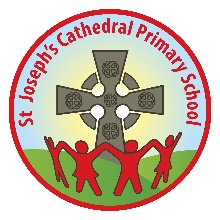 Admission FormSt Joseph’s Cathedral Primary SchoolAdmission FormSt Joseph’s Cathedral Primary SchoolAdmission FormSt Joseph’s Cathedral Primary SchoolAdmission FormSt Joseph’s Cathedral Primary SchoolAdmission FormSt Joseph’s Cathedral Primary SchoolAdmission FormSt Joseph’s Cathedral Primary SchoolAdmission FormChild’s NameChild’s NameChild’s NameDate Of BirthPlease complete and sign the form and return to the school office along with accompanying documentsPlease complete and sign the form and return to the school office along with accompanying documentsPlease complete and sign the form and return to the school office along with accompanying documentsPlease complete and sign the form and return to the school office along with accompanying documentsPlease complete and sign the form and return to the school office along with accompanying documentsPlease complete and sign the form and return to the school office along with accompanying documentsPlease complete and sign the form and return to the school office along with accompanying documentsChecklist – please tick to indicate that you have completed all sectionsChecklist – please tick to indicate that you have completed all sectionsChecklist – please tick to indicate that you have completed all sectionsChecklist – please tick to indicate that you have completed all sectionsChecklist – please tick to indicate that you have completed all sectionsChecklist – please tick to indicate that you have completed all sectionsChecklist – please tick to indicate that you have completed all sectionsPage(s)FormFormImportant notesImportant notesImportant notes2-3Data CollectionData CollectionPlease provide a copy of your child’s birth certificate on admissionProof of address is required upon admissionBaptismal Certificate is required, if applicable, upon admissionPlease provide a copy of your child’s birth certificate on admissionProof of address is required upon admissionBaptismal Certificate is required, if applicable, upon admissionPlease provide a copy of your child’s birth certificate on admissionProof of address is required upon admissionBaptismal Certificate is required, if applicable, upon admission4-5National Identity, Ethnic Background & First LanguageNational Identity, Ethnic Background & First LanguagePlease complete all sections and indicate whether the information has been provided by parent/carer or pupil.Please complete all sections and indicate whether the information has been provided by parent/carer or pupil.Please complete all sections and indicate whether the information has been provided by parent/carer or pupil.6-7Religion & Additional informationReligion & Additional informationPlease complete all sectionsPlease complete all sectionsPlease complete all sections8-9Supplementary Admission FormSupplementary Admission FormPlease complete this section if your child has been educated in another country or if a language other than English/Welsh is spoken at home.  This information will help the school plan for your child’s needs and recognise their cultural background.Please complete this section if your child has been educated in another country or if a language other than English/Welsh is spoken at home.  This information will help the school plan for your child’s needs and recognise their cultural background.Please complete this section if your child has been educated in another country or if a language other than English/Welsh is spoken at home.  This information will help the school plan for your child’s needs and recognise their cultural background.Date ReceivedIntake Year Date sent to GBCurrent Number on Roll in YearDate of Decision of GBDecision of GBDate Parents/Guardians notified of decisionAccept offerYes / NoBirth Cert R’vdClassBaptismal Cert R’vdDOAProof of address R’vdStaff InitialsAppeal RefusalPUPIL DETAILSPUPIL DETAILSPUPIL DETAILSPUPIL DETAILSPUPIL DETAILSPUPIL DETAILSPUPIL DETAILSPUPIL DETAILSLegal SurnameLegal ForenameLegal ForenamePreferred SurnamePreferred ForenamePreferred ForenameMiddle Name(s)GenderGenderDate of BirthHome Address of PupilHome Address of PupilPost CodePost Code1Contact InformationContact InformationContact InformationContact InformationContact DetailsContact DetailsTitle:  Title:  First NameFirst NameHome Tel No.Last NameLast NameLast NameLast NameLast NameHome Tel No.AddressAddressAddressAddressAddressPost Code:Post Code:Work Tel No.Parental ResponsibilityParental ResponsibilityParental ResponsibilityParental ResponsibilityYES / NOPost Code:Post Code:Mobile No.Relationship to ChildRelationship to ChildRelationship to ChildRelationship to ChildRelationship to ChildE-mail Address	2Contact InformationContact InformationContact InformationContact InformationContact DetailsContact DetailsTitle:  Title:  First NameFirst NameHome Tel No.Last NameLast NameLast NameLast NameLast NameHome Tel No.AddressAddressAddressAddressAddressPost Code:Post Code:Work Tel No.Parental ResponsibilityParental ResponsibilityParental ResponsibilityParental ResponsibilityYES / NOPost Code:Post Code:Mobile No.Relationship to ChildRelationship to ChildRelationship to ChildRelationship to ChildRelationship to ChildE-mail Address	3Contact InformationContact InformationContact InformationContact InformationContact DetailsContact DetailsTitle:  Title:  First NameFirst NameHome Tel No.Last NameLast NameLast NameLast NameLast NameHome Tel No.AddressAddressAddressAddressAddressPost Code:Post Code:Work Tel No.Parental ResponsibilityParental ResponsibilityParental ResponsibilityParental ResponsibilityYES / NOPost Code:Post Code:Mobile No.Relationship to ChildRelationship to ChildRelationship to ChildRelationship to ChildRelationship to ChildE-mail Address	4Contact InformationContact InformationContact InformationContact InformationContact DetailsContact DetailsTitle:  Title:  First NameFirst NameHome Tel No.Last NameLast NameLast NameLast NameLast NameHome Tel No.AddressAddressAddressAddressAddressPost Code:Post Code:Work Tel No.Parental ResponsibilityParental ResponsibilityParental ResponsibilityParental ResponsibilityYES / NOPost Code:Post Code:Mobile No.Relationship to ChildRelationship to ChildRelationship to ChildRelationship to ChildRelationship to ChildE-mail Address	Please list all other siblings who are currently attending St. Joseph’s Cathedral Primary SchoolPlease list all other siblings who are currently attending St. Joseph’s Cathedral Primary SchoolPlease list all other siblings who are currently attending St. Joseph’s Cathedral Primary SchoolPlease list all other siblings who are currently attending St. Joseph’s Cathedral Primary SchoolPlease list all other siblings who are currently attending St. Joseph’s Cathedral Primary SchoolPlease list all other siblings who are currently attending St. Joseph’s Cathedral Primary SchoolPlease list all other siblings who are currently attending St. Joseph’s Cathedral Primary SchoolPlease list all other siblings who are currently attending St. Joseph’s Cathedral Primary SchoolPlease list all other siblings who are currently attending St. Joseph’s Cathedral Primary SchoolNameClassDate of BirthDate of BirthNameClassDate of BirthDate of BirthNameClassDate of BirthDate of BirthEducation History:If appropriate, please give details of previous schools attended:Education History:If appropriate, please give details of previous schools attended:Education History:If appropriate, please give details of previous schools attended:Education History:If appropriate, please give details of previous schools attended:Education History:If appropriate, please give details of previous schools attended:Education History:If appropriate, please give details of previous schools attended:Education History:If appropriate, please give details of previous schools attended:Education History:If appropriate, please give details of previous schools attended:Education History:If appropriate, please give details of previous schools attended:Name of SchoolName of SchoolTelephoneTelephoneAddressAddressTown/CityTown/CityDates AttendedDates AttendedFrom:From:From:To:To:To:To:Name of SchoolName of SchoolTelephoneTelephoneAddressAddressTown/CityTown/CityDates AttendedDates AttendedFrom: From: From: To:To:To:To:Please give a brief reason why your child is leaving their current school :Please give a brief reason why your child is leaving their current school :Please give a brief reason why your child is leaving their current school :Have you discussed your child’s school move with their current school (if relevant)? Have you discussed your child’s school move with their current school (if relevant)? Have you discussed your child’s school move with their current school (if relevant)? Yes / No / Not ApplicableYes / No / Not ApplicableYes / No / Not ApplicableYes / No / Not ApplicableYes / No / Not ApplicableYes / No / Not ApplicableMedical InformationMedical InformationMedical InformationMedical InformationMedical InformationMedical InformationDoctor’s nameTelephone number:Medical practice addressMedical practice addressMedical practice addressMedical conditions the school should be aware of, such as allergies, eczema, asthma etc…….Medical conditions the school should be aware of, such as allergies, eczema, asthma etc…….Medical conditions the school should be aware of, such as allergies, eczema, asthma etc…….Medical conditions the school should be aware of, such as allergies, eczema, asthma etc…….Medical conditions the school should be aware of, such as allergies, eczema, asthma etc…….Medical conditions the school should be aware of, such as allergies, eczema, asthma etc…….DisabilityDisabilityDisabilityDisabilityDisabilityDisabilityThe school has a duty under the Disability Discrimination Act to collect any information on any disability your child or immediate family / carer may have.  This is to ensure the school can seek to meet your individual needs.  All information provided will be treated with the strictest confidence.The school has a duty under the Disability Discrimination Act to collect any information on any disability your child or immediate family / carer may have.  This is to ensure the school can seek to meet your individual needs.  All information provided will be treated with the strictest confidence.The school has a duty under the Disability Discrimination Act to collect any information on any disability your child or immediate family / carer may have.  This is to ensure the school can seek to meet your individual needs.  All information provided will be treated with the strictest confidence.The school has a duty under the Disability Discrimination Act to collect any information on any disability your child or immediate family / carer may have.  This is to ensure the school can seek to meet your individual needs.  All information provided will be treated with the strictest confidence.The school has a duty under the Disability Discrimination Act to collect any information on any disability your child or immediate family / carer may have.  This is to ensure the school can seek to meet your individual needs.  All information provided will be treated with the strictest confidence.The school has a duty under the Disability Discrimination Act to collect any information on any disability your child or immediate family / carer may have.  This is to ensure the school can seek to meet your individual needs.  All information provided will be treated with the strictest confidence.Pupil disability Pupil disability Parent / Carer DisabilityParent / Carer DisabilitySignatureSignatureRelationship to PupilRelationship to PupilDate Date DietaryDietaryDietaryDietaryDietaryDietary Egg allergy Nut allergy Dairy Allergy Vegetarian Vegan Vegan Halal No PorkOther (please specify)National Identity & Ethnic BackgroundNational Identity & Ethnic BackgroundNational Identity & Ethnic BackgroundNational Identity & Ethnic BackgroundNational Identity & Ethnic BackgroundNational Identity & Ethnic BackgroundExplanatory noteOur national identity relates to which of the national identity groups below we most identify with.  Our ethnic background may differ from our national identity. Ethnic background is based on many things, including, skin colour, language, culture, ancestry or family history.  Although our ethnic background remains the same, our nationality may change over time.  Neither national identity nor ethnic background are necessarily equivalent to nationality or country of birthExplanatory noteOur national identity relates to which of the national identity groups below we most identify with.  Our ethnic background may differ from our national identity. Ethnic background is based on many things, including, skin colour, language, culture, ancestry or family history.  Although our ethnic background remains the same, our nationality may change over time.  Neither national identity nor ethnic background are necessarily equivalent to nationality or country of birthExplanatory noteOur national identity relates to which of the national identity groups below we most identify with.  Our ethnic background may differ from our national identity. Ethnic background is based on many things, including, skin colour, language, culture, ancestry or family history.  Although our ethnic background remains the same, our nationality may change over time.  Neither national identity nor ethnic background are necessarily equivalent to nationality or country of birthExplanatory noteOur national identity relates to which of the national identity groups below we most identify with.  Our ethnic background may differ from our national identity. Ethnic background is based on many things, including, skin colour, language, culture, ancestry or family history.  Although our ethnic background remains the same, our nationality may change over time.  Neither national identity nor ethnic background are necessarily equivalent to nationality or country of birthExplanatory noteOur national identity relates to which of the national identity groups below we most identify with.  Our ethnic background may differ from our national identity. Ethnic background is based on many things, including, skin colour, language, culture, ancestry or family history.  Although our ethnic background remains the same, our nationality may change over time.  Neither national identity nor ethnic background are necessarily equivalent to nationality or country of birthExplanatory noteOur national identity relates to which of the national identity groups below we most identify with.  Our ethnic background may differ from our national identity. Ethnic background is based on many things, including, skin colour, language, culture, ancestry or family history.  Although our ethnic background remains the same, our nationality may change over time.  Neither national identity nor ethnic background are necessarily equivalent to nationality or country of birthNational IdentityPlease tick ONE box only and indicate who provided the information below (pupil or parent)WelshEnglishEnglishScottishIrishBritishOtherOtherIf other, please specifyIf other, please specifyIf other, please specifyIf other, please specifyI do not wish a national identity to be recordedInformation provided by:ParentPupilEthnic BackgroundPlease tick ONE box only and indicate who provided the information below (pupil or parent)I do not wish an ethnic background to be recordedInformation provided by:ParentPupilWHITEWHITEWHITEWHITEWHITEWHITEWHITEWHITEWHITEWhite- BritishWhite- BritishRomaGermanRomanianTravellerTravellerEU RomaGreek/Greek CypriotRussianTraveller of Irish HeritageTraveller of Irish HeritageRoma from Other CountriesHungarianScandinavian‘New’ Traveller‘New’ TravellerOther RomaItalian SerbianOccupational TravellerOccupational TravellerAny other White BackgroundKosovanSlovakianOther TravellerOther TravellerAlbanianLatvianSlovenianShow PersonShow PersonBosnian-HerzegovinianLithuanianSpanishGypsyGypsyBulgarianMalteseTurkish/Turkish CypriotBritish GypsyBritish GypsyCroatianMontenegranUkrainianGypsy from Other CountriesGypsy from Other CountriesCzechPolishWhite European OtherOther GypsyOther GypsyFrenchPortugueseOther WhiteMIXEDMIXEDMIXEDMIXEDMIXEDMIXEDMIXEDMIXEDMIXEDWhite and Black CaribbeanWhite and Black CaribbeanWhite and ChineseAsian and any Other Ethnic GroupOther Mixed BackgroundWhite and Black AfricanWhite and Black AfricanWhite and Any Other Ethnic GroupBlack and ChineseWhite and AsianWhite and AsianAsian and BlackBlack and any Other Ethnic GroupAny other Mixed BackgroundAny other Mixed BackgroundAsian and ChineseChinese and any Other Ethnic GroupASIAN OR ASIAN BRITISHASIAN OR ASIAN BRITISHASIAN OR ASIAN BRITISHASIAN OR ASIAN BRITISHASIAN OR ASIAN BRITISHASIAN OR ASIAN BRITISHASIAN OR ASIAN BRITISHASIAN OR ASIAN BRITISHASIAN OR ASIAN BRITISHIndianIndianOther PakistaniAfrican AsianSinhalesePakistaniPakistaniBangladeshiKashmiriSri Lankan TamilMirpuri PakistaniMirpuri PakistaniAny Other Asian BackgroundNepaliOther AsianBLACK OR BLACK BRITISHBLACK OR BLACK BRITISHBLACK OR BLACK BRITISHBLACK OR BLACK BRITISHBLACK OR BLACK BRITISHBLACK OR BLACK BRITISHBLACK OR BLACK BRITISHBLACK OR BLACK BRITISHBLACK OR BLACK BRITISHCaribbeanCaribbeanNigerianOther Black AfricanOther BlackAfricanAfricanSierra LeonianAny other Black BackgroundEritreanEritreanSomaliBlack EuropeanGhanaianGhanaianSudaneseBlack North AmericanCHINESE OR CHINESE BRITISHCHINESE OR CHINESE BRITISHCHINESE OR CHINESE BRITISHCHINESE OR CHINESE BRITISHCHINESE OR CHINESE BRITISHCHINESE OR CHINESE BRITISHCHINESE OR CHINESE BRITISHCHINESE OR CHINESE BRITISHCHINESE OR CHINESE BRITISHChinese or Chinese BritishChinese or Chinese BritishMalaysian ChineseTaiwaneseHong Kong ChineseHong Kong ChineseSingaporean ChineseOther ChineseANY OTHER ETHNIC BACKGROUNDANY OTHER ETHNIC BACKGROUNDANY OTHER ETHNIC BACKGROUNDANY OTHER ETHNIC BACKGROUNDANY OTHER ETHNIC BACKGROUNDANY OTHER ETHNIC BACKGROUNDANY OTHER ETHNIC BACKGROUNDANY OTHER ETHNIC BACKGROUNDANY OTHER ETHNIC BACKGROUNDArabArabSaudi ArabianJapaneseThaiEgyptianEgyptianSyrianKoreanVietnameseIraqiIraqiYemeniKurdishOther Ethnic GroupLibyanLibyanAfghanLatin/South/Central AmericanAny Other Ethnic BackgroundLebaneseLebaneseFilipinoMalayMoroccanMoroccanIraniPolynesianFirst Language Record FormsFirst Language Record FormsFirst Language Record FormsFirst Language Record FormsFirst Language Record FormsFirst Language Record FormsFirst Language Record FormsFirst Language Record FormsFirst Language Record FormsExplanatory noteFirst Language of pupilsFirst Language information is collected so that schools, Local Authorities and the Welsh Government have a better understanding of all of the languages that are spoken in communities in Wales.  This information helps plan support for pupils who need it in order that they have every opportunity to do as well as they can at school.Explanatory noteFirst Language of pupilsFirst Language information is collected so that schools, Local Authorities and the Welsh Government have a better understanding of all of the languages that are spoken in communities in Wales.  This information helps plan support for pupils who need it in order that they have every opportunity to do as well as they can at school.Explanatory noteFirst Language of pupilsFirst Language information is collected so that schools, Local Authorities and the Welsh Government have a better understanding of all of the languages that are spoken in communities in Wales.  This information helps plan support for pupils who need it in order that they have every opportunity to do as well as they can at school.Explanatory noteFirst Language of pupilsFirst Language information is collected so that schools, Local Authorities and the Welsh Government have a better understanding of all of the languages that are spoken in communities in Wales.  This information helps plan support for pupils who need it in order that they have every opportunity to do as well as they can at school.Explanatory noteFirst Language of pupilsFirst Language information is collected so that schools, Local Authorities and the Welsh Government have a better understanding of all of the languages that are spoken in communities in Wales.  This information helps plan support for pupils who need it in order that they have every opportunity to do as well as they can at school.Explanatory noteFirst Language of pupilsFirst Language information is collected so that schools, Local Authorities and the Welsh Government have a better understanding of all of the languages that are spoken in communities in Wales.  This information helps plan support for pupils who need it in order that they have every opportunity to do as well as they can at school.Explanatory noteFirst Language of pupilsFirst Language information is collected so that schools, Local Authorities and the Welsh Government have a better understanding of all of the languages that are spoken in communities in Wales.  This information helps plan support for pupils who need it in order that they have every opportunity to do as well as they can at school.Explanatory noteFirst Language of pupilsFirst Language information is collected so that schools, Local Authorities and the Welsh Government have a better understanding of all of the languages that are spoken in communities in Wales.  This information helps plan support for pupils who need it in order that they have every opportunity to do as well as they can at school.Explanatory noteFirst Language of pupilsFirst Language information is collected so that schools, Local Authorities and the Welsh Government have a better understanding of all of the languages that are spoken in communities in Wales.  This information helps plan support for pupils who need it in order that they have every opportunity to do as well as they can at school.First LanguageFirst language is the language your child first learned as a small child and to which s/he may continue to use or be exposed to at home or in the community. If your child has learned and used another language in their early years as well as English and/or Welsh, the other language would be described as the first language even if they use English and/or Welsh more often.First LanguageFirst language is the language your child first learned as a small child and to which s/he may continue to use or be exposed to at home or in the community. If your child has learned and used another language in their early years as well as English and/or Welsh, the other language would be described as the first language even if they use English and/or Welsh more often.First LanguageFirst language is the language your child first learned as a small child and to which s/he may continue to use or be exposed to at home or in the community. If your child has learned and used another language in their early years as well as English and/or Welsh, the other language would be described as the first language even if they use English and/or Welsh more often.First LanguageFirst language is the language your child first learned as a small child and to which s/he may continue to use or be exposed to at home or in the community. If your child has learned and used another language in their early years as well as English and/or Welsh, the other language would be described as the first language even if they use English and/or Welsh more often.First LanguageFirst language is the language your child first learned as a small child and to which s/he may continue to use or be exposed to at home or in the community. If your child has learned and used another language in their early years as well as English and/or Welsh, the other language would be described as the first language even if they use English and/or Welsh more often.First LanguageFirst language is the language your child first learned as a small child and to which s/he may continue to use or be exposed to at home or in the community. If your child has learned and used another language in their early years as well as English and/or Welsh, the other language would be described as the first language even if they use English and/or Welsh more often.First LanguageFirst language is the language your child first learned as a small child and to which s/he may continue to use or be exposed to at home or in the community. If your child has learned and used another language in their early years as well as English and/or Welsh, the other language would be described as the first language even if they use English and/or Welsh more often.First LanguageFirst language is the language your child first learned as a small child and to which s/he may continue to use or be exposed to at home or in the community. If your child has learned and used another language in their early years as well as English and/or Welsh, the other language would be described as the first language even if they use English and/or Welsh more often.First LanguageFirst language is the language your child first learned as a small child and to which s/he may continue to use or be exposed to at home or in the community. If your child has learned and used another language in their early years as well as English and/or Welsh, the other language would be described as the first language even if they use English and/or Welsh more often.Please tick ONE box only and indicate who provided the information below (pupil or parent)Please tick ONE box only and indicate who provided the information below (pupil or parent)Please tick ONE box only and indicate who provided the information below (pupil or parent)Please tick ONE box only and indicate who provided the information below (pupil or parent)Please tick ONE box only and indicate who provided the information below (pupil or parent)Please tick ONE box only and indicate who provided the information below (pupil or parent)Please tick ONE box only and indicate who provided the information below (pupil or parent)Please tick ONE box only and indicate who provided the information below (pupil or parent)Please tick ONE box only and indicate who provided the information below (pupil or parent)English and/or Welsh CymraegGreek (Cyprus)Persian/Farsi (Tajiki)Albanian/ShqipGreek (Any Other)Persian/Farsi (Any Other)AmharicHungarianRomany/English RomanesArabicHindiRomani (International)Arabic (Algeria)ItalianRomanianArabic (Iraq)IlokanoRomanian (Moldova)Arabic (Morocco)IndonesianRomanian (Romania)Arabic (Sudan)JapaneseRussianArabic (Yemen)KoreanSerbianArabic (Any Other)Kurdish (Kurmanji)ShonaBembaKurdish (Sorani)SinhalaBengaliKurdish (Any Other)SpanishBengali (Chittagong/Noakhali)LingalaTamilBengali (Sylheti)LithuanianTeluguBengali (Any other)LatvianTagalog/FilipinoBulgarianMalayalamFilipinoChineseNepaliTagalogChinese (Cantonese)Pashto/PakhtoTigrinyaChinese (Hokkien/Fujianese)PanjabiThaiChinese (Hakka)Panjabi (Gurmukhi)TurkishChinese (Mandarin/Putonghua)Panjabi (Mirpuri)UrduChinese (Any Other)Panjabi (Pothwari)VietnameseCzechPanjabi (Any Other)Visayan/BisayaDutch/FlemishPolishVisayan/Bisaya (Any Other)FinnishPortugueseHiligaynonFrenchPortuguese (Brazil)Cebuano/SugbuanonGaelic/IrishPortuguese (Any Other)Waray/BinisayaGermanPersian/FarsiWolofGreekPersian/Farsi (Dari)Yoruba	Other language, please state:	Other language, please state:	Other language, please state:	Other language, please state:	Other language, please state:	Other language, please state:I do not wish a language to be recordedInformation provided by:ParentPupilCan your child speak Welsh?NoYes, speaks Welsh fluentlyYes, speaks Welsh fluentlyYes, speaks Welsh fluentlyYes, speaks Welsh but not fluentlyYes, speaks Welsh but not fluentlyDoes your child speak Welsh in the home? (Tick all that apply)Does your child speak Welsh in the home? (Tick all that apply)Does your child speak Welsh in the home? (Tick all that apply)Does your child speak Welsh in the home? (Tick all that apply)Does your child speak Welsh in the home? (Tick all that apply)Does your child speak Welsh in the home? (Tick all that apply)Does your child speak Welsh in the home? (Tick all that apply)Does your child speak Welsh in the home? (Tick all that apply)Does your child speak Welsh in the home? (Tick all that apply)Yes, speaks Welsh with one parent or guardian onlyYes, speaks Welsh with one parent or guardian onlyYes, speaks Welsh with one parent or guardian onlyYes, speaks Welsh with both parents or guardiansYes, speaks Welsh with both parents or guardiansYes, speaks Welsh with both parents or guardiansSpeaks Welsh with siblings Speaks Welsh with siblings Speaks Welsh with siblings NoNoNoReligion Please tick one of the following:Religion Please tick one of the following:Religion Please tick one of the following:Religion Please tick one of the following:Religion Please tick one of the following:Religion Please tick one of the following:Religion Please tick one of the following:Religion Please tick one of the following: Catholic Christian Orthodox Buddhist Hindu Jewish Muslim Sikh	 No Religion No ReligionOther Religion (please specify)  Other Religion (please specify)  Other Religion (please specify)  Other Religion (please specify)  Other Religion (please specify)  Other Religion (please specify)  Has the child been baptised catholic?  Has the child been baptised catholic?  YesNoNoIf yes Please attach a copy of the baptismal certificate and complete the following;If yes Please attach a copy of the baptismal certificate and complete the following;If yes Please attach a copy of the baptismal certificate and complete the following;If yes Please attach a copy of the baptismal certificate and complete the following;If yes Please attach a copy of the baptismal certificate and complete the following;If yes Please attach a copy of the baptismal certificate and complete the following;If yes Please attach a copy of the baptismal certificate and complete the following;Date of baptismName and full address of church where baptism took place:Name and full address of church where baptism took place:Name and address of the church you regularly attend:Name and address of the church you regularly attend:Parish Priest/Leader:Parish Priest/Leader:Has your child made their first Holy Communion?  Has your child made their first Holy Communion?  YesNoIs the child “Looked After” (in the care of a Local Authority) or been “previously Looked After’’ (in the care of a Local Authority)? *A looked after child refers to a child who is looked after by the local authority under Section 22(1) of the Children Act 1989 at the time as application to a school is made and who the local authority has confirmed will still be looked after at the time of admission to the school.If YES please complete the Supplementary Information section. Is the child “Looked After” (in the care of a Local Authority) or been “previously Looked After’’ (in the care of a Local Authority)? *A looked after child refers to a child who is looked after by the local authority under Section 22(1) of the Children Act 1989 at the time as application to a school is made and who the local authority has confirmed will still be looked after at the time of admission to the school.If YES please complete the Supplementary Information section. Yes No Supplementary Information (only complete if answered YES above)Supplementary Information (only complete if answered YES above)Supplementary Information (only complete if answered YES above)Supplementary Information (only complete if answered YES above)To be completed if you ticked ‘YES’ to the question: ‘Is the child “Looked After” (in the care of a Local Authority) or been “previously Looked After’’ (in the care of a Local Authority)’. Please be aware that the information below should be completed in full and the social worker contacted before we can process your application:- To be completed if you ticked ‘YES’ to the question: ‘Is the child “Looked After” (in the care of a Local Authority) or been “previously Looked After’’ (in the care of a Local Authority)’. Please be aware that the information below should be completed in full and the social worker contacted before we can process your application:- To be completed if you ticked ‘YES’ to the question: ‘Is the child “Looked After” (in the care of a Local Authority) or been “previously Looked After’’ (in the care of a Local Authority)’. Please be aware that the information below should be completed in full and the social worker contacted before we can process your application:- To be completed if you ticked ‘YES’ to the question: ‘Is the child “Looked After” (in the care of a Local Authority) or been “previously Looked After’’ (in the care of a Local Authority)’. Please be aware that the information below should be completed in full and the social worker contacted before we can process your application:- Please state which Local Authority the child is in the care of: Date of first LAC episode and LAC status at that time: Current LAC legal status: Date LAC status ceased (if applicable):Reason for LAC status being ceased: Name of current (or previous) Social Worker: Email: Telephone: Additional Learning Needs Additional Learning Needs Additional Learning Needs Does your child have a Statement of Special Educational Needs? Yes No Does your child have an Individual Development Plan (IDP) where the LA has named a school in section 2D.1 of the IDP? Yes No Pupil NamePupil NamePupil’s Date of BirthPupil’s Date of BirthPupil’s Country of BirthPupil’s Country of BirthPupil’s Country of BirthPupil’s Country of BirthExact date of arrival in the UK(if applicable)Exact date of arrival in the UK(if applicable)Exact date of arrival in the UK(if applicable)Residency/Length of Stay in UK  Please tick all that applyResidency/Length of Stay in UK  Please tick all that applyResidency/Length of Stay in UK  Please tick all that applyResidency/Length of Stay in UK  Please tick all that applyResidency/Length of Stay in UK  Please tick all that applyResidency/Length of Stay in UK  Please tick all that applyResidency/Length of Stay in UK  Please tick all that applyPermanentShort-Term(> 4 years)Long-Term(<4 years)RefugeeRefugeeAsylum SeekerInternational StudentHas your child attended school in the UK before?YesHas your child attended school in the UK before?NoIf yes…..If yes…..If yes…..For how many years?For how many years?For how many years?Has your child attended school outside of the UK before?Has your child attended school outside of the UK before?YesHas your child attended school outside of the UK before?Has your child attended school outside of the UK before?NoIf yes…..If yes…..If yes…..If yes…..If yes…..For how many years?For how many years?For how many years?For how many years?For how many years?What was the language of instruction?What was the language of instruction?What was the language of instruction?What was the language of instruction?What was the language of instruction?Was schooling formal or informal?Was schooling formal or informal?Was schooling formal or informal?Was schooling formal or informal?Was schooling formal or informal?What subjects did they study?What subjects did they study?What subjects did they study?What subjects did they study?What subjects did they study?In school, was your child achieving: In school, was your child achieving: In school, was your child achieving: In school, was your child achieving: In school, was your child achieving: Less well than other childrenAbout the same as other childrenAbout the same as other childrenAbout the same as other childrenBetter than other childrenWhat is your child’s first language? First language is the language that the child heard/learnt from birth - if English and another language were heard/learnt – the other language will be the first languageWhat is the main language spoken at home?(This may be the same or different to your first language.)What other languages, if any, are spoken at home?What other languages, if any, are spoken at home?What other languages, if any, are spoken at home?Speak/ListenSpeak/ListenReadReadWriteWriteUsed with who/where?When learnt?List language/s:YesNoYesNoYesNoUsed with who/where?When learnt?EnglishParent / Guardian 1            Relationship to pupilList language/sSpeak/ListenReadWriteParent / Guardian 2           Relationship to pupilList language/sSpeak/ListenReadWriteParent / Guardian 1Parent / Guardian 2What is the preferred language of communication with the school?What is the preferred language of communication with the school?Is an interpreter needed for parents’ meetings?Is an interpreter needed for parents’ meetings?Do you have a family member/friend who is able to interpret for you?YesIf yes - Contact Details:If yes - Contact Details:Do you have a family member/friend who is able to interpret for you?NoIf yes - Contact Details:If yes - Contact Details:Do you have a family member/friend who is able to interpret for you?Not applicableIf yes - Contact Details:If yes - Contact Details:Can anyone help your child at home with school work?YesWho?Can anyone help your child at home with school work?NoWho?Does your child have any dress restrictions?YesDetails:Does your child have any dress restrictions?NoDetails:Does your child attend any community language classes?YesDetails:Does your child attend any community language classes?NoDetails:Is your child able to use ICT (PC/laptop/tablet/internet)? YesDetails:Is your child able to use ICT (PC/laptop/tablet/internet)? NoDetails:Does your child have access to a PC/laptop/tablet?    YesDetails:Does your child have access to a PC/laptop/tablet?    NoDetails:Does your child have access to the internet in the home?YesDetails (e.g. via a Wi-Fi router or via a phone only):Does your child have access to the internet in the home?NoDetails (e.g. via a Wi-Fi router or via a phone only):Does your child have any special skills or interests or favourite activities?Details:Details:Details: